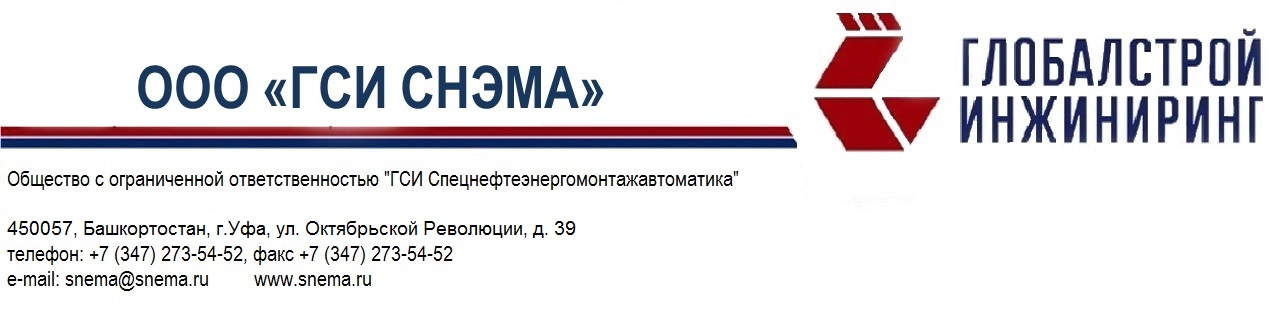 Анкета определения профессиональных навыков персонала (электромонтажник, слесарь КИПиА, инженер)  ФИОАдрес по пропискеАдрес проживанияДата рожденияРазмер одежды/рост/обувьОбразованиеОсновная профессия/разряд Группа допуска по электробезопасности	2	3	4	5	не имеюДанные о предыдущей работе/должность/причина увольнения

Сумма з/платы в месяц на последнем рабочем месте (заполнять необязательно)Готовность к командировкам по РФ и РБ, районы крайнего севера 	Да      Нет     Желаемая длительность служебной командировки   30     45     90 Готов ли длит. время работать в командировках, при необходим.10-12 час. в день Да      Нет     Водительское удостоверение Да      Нет   ,  категория _______Желаемый уровень з/платыКонтактный телефонАдрес электронной почтыОценка профессиональных навыков и уменийДанные, полученные в ходе опроса, будут использованы для оптимизации работы персонала предприятия, рационального использование человеческих ресурсов, повышение их профессиональных навыков, умений и квалификации. Работник несет персональную ответственность за предоставленную им заведомо ложную информацию.Дата «      »_____________20___г.    					__________ ПодписьВиды работВиды работВиды работВиды работВарианты ответаНормативы, ГОСТ, СНИП, ПУЭ, ПТЭЭП Нормативы, ГОСТ, СНИП, ПУЭ, ПТЭЭП Нормативы, ГОСТ, СНИП, ПУЭ, ПТЭЭП Нормативы, ГОСТ, СНИП, ПУЭ, ПТЭЭП Нормативы, ГОСТ, СНИП, ПУЭ, ПТЭЭП Имею представлениеИмею представлениеИмею представлениеИмею представление  Да      Нет     Знание норм и правил монтажа Знание норм и правил монтажа Знание норм и правил монтажа Знание норм и правил монтажа   Да      Нет     Умение работать с электрическими схемами и чертежами   Умение работать с электрическими схемами и чертежами   Умение работать с электрическими схемами и чертежами   Умение работать с электрическими схемами и чертежами   Умение работать с электрическими схемами и чертежами   Силовых шкафовСиловых шкафовСиловых шкафовСиловых шкафов  Да      Нет     Шкафов управленияШкафов управленияШкафов управленияШкафов управления  Да      Нет     Кабельный журналКабельный журналКабельный журналКабельный журнал  Да      Нет     Технологическая схемаТехнологическая схемаТехнологическая схемаТехнологическая схема  Да      Нет     Изометрический чертеж трубопроводаИзометрический чертеж трубопроводаИзометрический чертеж трубопроводаИзометрический чертеж трубопровода  Да      Нет     Чтение и расключение по принципиальным электрическим схемамЧтение и расключение по принципиальным электрическим схемамЧтение и расключение по принципиальным электрическим схемамЧтение и расключение по принципиальным электрическим схемам  Да      Нет     Знание релейных схем, РЗАЗнание релейных схем, РЗАЗнание релейных схем, РЗАЗнание релейных схем, РЗА  Да      Нет     Монтаж кабельных трасс и металлоконструкций Монтаж кабельных трасс и металлоконструкций Монтаж кабельных трасс и металлоконструкций Монтаж кабельных трасс и металлоконструкций Монтаж кабельных трасс и металлоконструкций HiltiHiltiHiltiHilti  Да      Нет     OBO BettermannOBO BettermannOBO BettermannOBO Bettermann  Да      Нет     VergokanVergokanVergokanVergokan  Да      Нет     DKCDKCDKCDKC  Да      Нет     ГЭМГЭМГЭМГЭМ  Да      Нет     Прочее (дописать)Прочее (дописать)Прочее (дописать)Прочее (дописать)Прочее (дописать)Прокладка, подключение кабелейПрокладка, подключение кабелейПрокладка, подключение кабелейПрокладка, подключение кабелейПрокладка, подключение кабелейКонтрольных кабелей, вторичных линийКонтрольных кабелей, вторичных линийКонтрольных кабелей, вторичных линий Прокл.      Подкл.  Прокл.      Подкл. До 1000 ВДо 1000 ВДо 1000 В Прокл.      Подкл.  Прокл.      Подкл. Свыше 1000 ВСвыше 1000 ВСвыше 1000 В Прокл.      Подкл.  Прокл.      Подкл. Кабель ВОЛСКабель ВОЛСКабель ВОЛС Прокл.      Подкл.  Прокл.      Подкл. Саморегулирующий греющий кабельСаморегулирующий греющий кабельСаморегулирующий греющий кабель Прокл.      Подкл.  Прокл.      Подкл. Монтаж кабельных муфт  Монтаж кабельных муфт  Монтаж кабельных муфт  Монтаж кабельных муфт  Монтаж кабельных муфт  0,4 кВ0,4 кВ0,4 кВ0,4 кВ  Да      Нет     6/10 кВ6/10 кВ6/10 кВ6/10 кВ  Да      Нет     10/35 кВ10/35 кВ10/35 кВ10/35 кВ  Да      Нет     Муфта ВОЛСМуфта ВОЛСМуфта ВОЛСМуфта ВОЛС  Да      Нет     Маслонаполненный кабельМаслонаполненный кабельМаслонаполненный кабельМаслонаполненный кабель  Да      Нет     Сшитый полиэтиленСшитый полиэтиленСшитый полиэтиленСшитый полиэтилен  Да      Нет     Заделка концевых муфт греющего кабеляЗаделка концевых муфт греющего кабеляЗаделка концевых муфт греющего кабеляЗаделка концевых муфт греющего кабеля  Да      Нет     Распаечная коробкаРаспаечная коробкаРаспаечная коробкаРаспаечная коробка  Да      Нет     Монтаж ячеек 6-35кВ  Монтаж ячеек 6-35кВ  Монтаж ячеек 6-35кВ  Монтаж ячеек 6-35кВ  Монтаж ячеек 6-35кВ  РасключениеРасключениеРасключениеРасключение  Да      Нет     Межшкафная обвязкаМежшкафная обвязкаМежшкафная обвязкаМежшкафная обвязка  Да      Нет     Дуговая защитаДуговая защитаДуговая защитаДуговая защита  Да      Нет     Монтаж шкафов управления  Монтаж шкафов управления  Монтаж шкафов управления  Монтаж шкафов управления  Монтаж шкафов управления  Расключение контрольных кабелей согласно схемеРасключение контрольных кабелей согласно схемеРасключение контрольных кабелей согласно схемеРасключение контрольных кабелей согласно схеме  Да      Нет     Обвязка компонентов шкафа согласно монтажной схемеОбвязка компонентов шкафа согласно монтажной схемеОбвязка компонентов шкафа согласно монтажной схемеОбвязка компонентов шкафа согласно монтажной схеме  Да      Нет     Проверка правильности монтажаПроверка правильности монтажаПроверка правильности монтажаПроверка правильности монтажа  Да      Нет     Монтаж шинопроводов до 1000В Монтаж шинопроводов до 1000В Монтаж шинопроводов до 1000В Монтаж шинопроводов до 1000В Монтаж шинопроводов до 1000В Медного внутришкафного Медного внутришкафного Медного внутришкафного Медного внутришкафного   Да      Нет     Медного изолированного внутридомового Медного изолированного внутридомового Медного изолированного внутридомового Медного изолированного внутридомового   Да      Нет     Монтаж трансформаторов Монтаж трансформаторов Монтаж трансформаторов Монтаж трансформаторов Монтаж трансформаторов Монтаж трансформаторов тока, напряженияМонтаж трансформаторов тока, напряженияМонтаж трансформаторов тока, напряженияМонтаж трансформаторов тока, напряжения  Да      Нет     Монтаж силовых трансформаторовМонтаж силовых трансформаторовМонтаж силовых трансформаторовМонтаж силовых трансформаторов  Да      Нет     Монтаж приборов учета электроэнергии, воды, газа Монтаж приборов учета электроэнергии, воды, газа Монтаж приборов учета электроэнергии, воды, газа Монтаж приборов учета электроэнергии, воды, газа Монтаж приборов учета электроэнергии, воды, газа Счетчик однофазныйСчетчик однофазныйСчетчик однофазныйСчетчик однофазный  Да      Нет     Счетчик трехфазныйСчетчик трехфазныйСчетчик трехфазныйСчетчик трехфазный  Да      Нет     Измерительные шинные трансформаторыИзмерительные шинные трансформаторыИзмерительные шинные трансформаторыИзмерительные шинные трансформаторы  Да      Нет     Промышленные контроллеры СИКОН (сетевой индустриальный контроллер общего назначения)Промышленные контроллеры СИКОН (сетевой индустриальный контроллер общего назначения)Промышленные контроллеры СИКОН (сетевой индустриальный контроллер общего назначения)Промышленные контроллеры СИКОН (сетевой индустриальный контроллер общего назначения)  Да      Нет     Счетчик ГВ, ХВСчетчик ГВ, ХВСчетчик ГВ, ХВСчетчик ГВ, ХВ  Да      Нет     Счетчик газаСчетчик газаСчетчик газаСчетчик газа  Да      Нет     Прочее (дописать)Прочее (дописать)Прочее (дописать)Прочее (дописать)Прочее (дописать)Условно-графические и буквенные обозначения средств автоматизации (обозначение средств КИПиА на схемах) согласно ГОСТ 21.404-85Условно-графические и буквенные обозначения средств автоматизации (обозначение средств КИПиА на схемах) согласно ГОСТ 21.404-85Условно-графические и буквенные обозначения средств автоматизации (обозначение средств КИПиА на схемах) согласно ГОСТ 21.404-85Условно-графические и буквенные обозначения средств автоматизации (обозначение средств КИПиА на схемах) согласно ГОСТ 21.404-85Условно-графические и буквенные обозначения средств автоматизации (обозначение средств КИПиА на схемах) согласно ГОСТ 21.404-85Знаю и различаю приборы по их буквенному обозначению на схемеЗнаю и различаю приборы по их буквенному обозначению на схемеЗнаю и различаю приборы по их буквенному обозначению на схемеЗнаю и различаю приборы по их буквенному обозначению на схеме  Да      Нет     Знаю, только как маркируются основные приборы (ТТ, PT, LT…)Знаю, только как маркируются основные приборы (ТТ, PT, LT…)Знаю, только как маркируются основные приборы (ТТ, PT, LT…)Знаю, только как маркируются основные приборы (ТТ, PT, LT…)  Да      Нет     Монтаж приборов КИПиА  Монтаж приборов КИПиА  Монтаж приборов КИПиА  Монтаж приборов КИПиА  Монтаж приборов КИПиА  Тип прибораПроизводитель (указать)Производитель (указать)Производитель (указать)Производитель (указать)Термометр  Да      Нет     Манометр  Да      Нет     Датчик температуры  Да      Нет     Датчик давления  Да      Нет     Датчик уровня  Да      Нет     Термопара  Да      Нет     Индуктивные датчики  Да      Нет     Реле, таймеры  Да      Нет     Прочее (дописать)Монтаж импульсных линий  Монтаж импульсных линий  Монтаж импульсных линий  Монтаж импульсных линий  Монтаж импульсных линий  НержавейкаНержавейкаНержавейкаНержавейка  Да      Нет     МедьМедьМедьМедь  Да      Нет     СтальСтальСтальСталь  Да      Нет     ПневмокабельПневмокабельПневмокабельПневмокабель  Да      Нет     Работа с электронно-измерительными приборами  Работа с электронно-измерительными приборами  Работа с электронно-измерительными приборами  Работа с электронно-измерительными приборами  Работа с электронно-измерительными приборами  Индикаторная отверткаИндикаторная отверткаИндикаторная отверткаИндикаторная отвертка  Да      Нет     МультиметрМультиметрМультиметрМультиметр  Да      Нет     Мегомметр Мегомметр Мегомметр Мегомметр   Да      Нет     Осциллограф Осциллограф Осциллограф Осциллограф   Да      Нет     РефлектометрРефлектометрРефлектометрРефлектометр  Да      Нет     HART коммуникатор, калибраторы (виды)Виды:

Виды:

Виды:

  Да      Нет     LAN тестерLAN тестерLAN тестерLAN тестер  Да      Нет     Высоковольтные испытания 
электрооборудованияВысоковольтные испытания 
электрооборудованияВысоковольтные испытания 
электрооборудованияВысоковольтные испытания 
электрооборудования  Да      Нет     Метрология (поверочное оборудование)Метрология (поверочное оборудование)Виды оборудования:Виды оборудования:  Да      Нет     Прочее (дописать)Прочее (дописать)Прочее (дописать)Прочее (дописать)  Да      Нет     Опыт наладки оборудования Опыт наладки оборудования Опыт наладки оборудования Опыт наладки оборудования Опыт наладки оборудования Расключение  прибораРасключение  прибораРасключение  прибораРасключение  прибора  Да      Нет     Настройка, калибровка прибора HARТ коммуникаторомНастройка, калибровка прибора HARТ коммуникаторомНастройка, калибровка прибора HARТ коммуникаторомНастройка, калибровка прибора HARТ коммуникатором  Да      Нет     Программирование ПЛКПрограммирование ПЛКПрограммирование ПЛКПрограммирование ПЛК  Да      Нет     Измерение сопротивления изоляции кабеляИзмерение сопротивления изоляции кабеляИзмерение сопротивления изоляции кабеляИзмерение сопротивления изоляции кабеля  Да      Нет     Прочее (дописать)Прочее (дописать)Прочее (дописать)Прочее (дописать)Прочее (дописать)Монтаж слаботочных сетей   Монтаж слаботочных сетей   Монтаж слаботочных сетей   Монтаж слаботочных сетей   Монтаж слаботочных сетей   ТелефонияТелефонияТелефонияТелефония  Да      Нет     ЛВСЛВСЛВСЛВС  Да      Нет     ОПСОПСОПСОПС  Да      Нет     СКУДСКУДСКУДСКУД  Да      Нет     ТелемеханикаТелемеханикаТелемеханикаТелемеханика  Да      Нет     Система охранного видеонаблюденияСистема охранного видеонаблюденияСистема охранного видеонаблюденияСистема охранного видеонаблюдения  Да      Нет     Прочее (дописать)Прочее (дописать)Прочее (дописать)Прочее (дописать)Прочее (дописать)Сварочные работы   Сварочные работы   Сварочные работы   Сварочные работы   Сварочные работы   Электродуговая сваркаЭлектродуговая сваркаЭлектродуговая сваркаЭлектродуговая сварка  Да      Нет     АргонАргонАргонАргон  Да      Нет     АцетиленАцетиленАцетиленАцетилен  Да      Нет     Сварка ВОЛССварка ВОЛССварка ВОЛССварка ВОЛС  Да      Нет     Работа с ручным, электроинструментом   Работа с ручным, электроинструментом   Работа с ручным, электроинструментом   Работа с ручным, электроинструментом   Работа с ручным, электроинструментом   ПерфораторПерфораторПерфораторПерфоратор  Да      Нет     УШМУШМУШМУШМ  Да      Нет     ШуруповертШуруповертШуруповертШуруповерт  Да      Нет     Циркулярная пилаЦиркулярная пилаЦиркулярная пилаЦиркулярная пила  Да      Нет     Отбойный молотокОтбойный молотокОтбойный молотокОтбойный молоток  Да      Нет     ТрубогибТрубогибТрубогибТрубогиб  Да      Нет     Работа на высоте  Работа на высоте  Работа на высоте  Работа на высоте  Работа на высоте  1,4-3м.1,4-3м.1,4-3м.1,4-3м.  Да      Нет     Свыше 10 м.Свыше 10 м.Свыше 10 м.Свыше 10 м.  Да      Нет     Удостоверение промышленного альпинистаУдостоверение промышленного альпинистаУдостоверение промышленного альпинистаУдостоверение промышленного альпиниста  Да      Нет     Боюсь высотыБоюсь высотыБоюсь высотыБоюсь высоты  Да      Нет     Другие профессиональные навыки  Другие профессиональные навыки  Другие профессиональные навыки  Другие профессиональные навыки  Другие профессиональные навыки  Обслуживание электроустановокОбслуживание электроустановокОбслуживание электроустановокОбслуживание электроустановок  Да      Нет     Строительные работыСтроительные работыСтроительные работыСтроительные работы  Да      Нет     Отделочные работыОтделочные работыОтделочные работыОтделочные работы  Да      Нет     Монтаж внутренней электропроводкиМонтаж внутренней электропроводкиМонтаж внутренней электропроводкиМонтаж внутренней электропроводки  Да      Нет     Слесарные работыСлесарные работыСлесарные работыСлесарные работы  Да      Нет     Прочее (дописать)Прочее (дописать)Прочее (дописать)Прочее (дописать)Прочее (дописать)Опыт управления персоналом  Опыт управления персоналом  Опыт управления персоналом  Опыт управления персоналом  Опыт управления персоналом  2-5 человек2-5 человек2-5 человек2-5 человек  Да      Нет     5-10 человек5-10 человек5-10 человек5-10 человек  Да      Нет     Прочее (дописать)Прочее (дописать)Прочее (дописать)Прочее (дописать)Прочее (дописать)Владение персональным компьютером Владение персональным компьютером Владение персональным компьютером Владение персональным компьютером Владение персональным компьютером ПользовательПользовательПользовательПользователь  Да      Нет     Опытный пользовательОпытный пользовательОпытный пользовательОпытный пользователь  Да      Нет     Продвинутый пользовательПродвинутый пользовательПродвинутый пользовательПродвинутый пользователь  Да      Нет     Знание пакетов программ  Знание пакетов программ  Знание пакетов программ  Знание пакетов программ  Знание пакетов программ  Microsoft OfficeMicrosoft OfficeMicrosoft OfficeMicrosoft Office  Да      Нет     AutoCADAutoCADAutoCADAutoCAD  Да      Нет     Компас 3DКомпас 3DКомпас 3DКомпас 3D  Да      Нет     Гранд СметаГранд СметаГранд СметаГранд Смета  Да      Нет     Прочее (дописать)Прочее (дописать)Прочее (дописать)Прочее (дописать)Прочее (дописать)Установка и настройка специализированного ПО  Установка и настройка специализированного ПО  Установка и настройка специализированного ПО  Установка и настройка специализированного ПО  Установка и настройка специализированного ПО  Офисные пользовательские программы Офисные пользовательские программы Офисные пользовательские программы Офисные пользовательские программы   Да      Нет     SCADA системыSCADA системыSCADA системыSCADA системы  Да      Нет     Прочее (дописать)Прочее (дописать)Прочее (дописать)Прочее (дописать)Прочее (дописать)Чтение сметной документацииЧтение сметной документацииЧтение сметной документацииЧтение сметной документации  Да      Нет     Ведение исполнительной документацииВедение исполнительной документацииВедение исполнительной документацииВедение исполнительной документации  Да      Нет     Графики производства работГрафики производства работГрафики производства работГрафики производства работ  Да      Нет     Оформление нарядов-допусков:Оформление нарядов-допусков:Оформление нарядов-допусков:Оформление нарядов-допусков:Оформление нарядов-допусков:Работы в электроустановкахРаботы в электроустановкахРаботы в электроустановкахРаботы в электроустановках  Да      Нет     Работы на высотеРаботы на высотеРаботы на высотеРаботы на высоте  Да      Нет     Газоопасные работыГазоопасные работыГазоопасные работыГазоопасные работы  Да      Нет     Огневые работыОгневые работыОгневые работыОгневые работы  Да      Нет     Общестроительные работыОбщестроительные работыОбщестроительные работыОбщестроительные работы  Да      Нет     Прочее (дописать)Прочее (дописать)Прочее (дописать)Прочее (дописать)Прочее (дописать)Проект производства работПроект производства работПроект производства работПроект производства работПроект производства работПриходилось составлять самомуПриходилось составлять самомуПриходилось составлять самомуПриходилось составлять самому  Да      Нет     Имею представление что это такоеИмею представление что это такоеИмею представление что это такоеИмею представление что это такое  Да      Нет     Опыт проектированияОпыт проектированияОпыт проектированияОпыт проектирования  Да      Нет     Реализованные проектыРеализованные проектыРеализованные проектыРеализованные проектыДополнительные курсы повышения специальности, другие профессиональные навыки, наличие сертификатов, удостоверенийДополнительные курсы повышения специальности, другие профессиональные навыки, наличие сертификатов, удостоверенийДополнительные курсы повышения специальности, другие профессиональные навыки, наличие сертификатов, удостоверенийДополнительные курсы повышения специальности, другие профессиональные навыки, наличие сертификатов, удостоверений  Да      Нет     Область, в которой Вы видите свое перспективное развитие в компании (не более 3-х отв.)Область, в которой Вы видите свое перспективное развитие в компании (не более 3-х отв.)Область, в которой Вы видите свое перспективное развитие в компании (не более 3-х отв.)Область, в которой Вы видите свое перспективное развитие в компании (не более 3-х отв.)Область, в которой Вы видите свое перспективное развитие в компании (не более 3-х отв.)ЭлектромонтажникЭлектромонтажникЭлектромонтажникЭлектромонтажникСлесарь КИПиАСлесарь КИПиАСлесарь КИПиАСлесарь КИПиАМонтажник ПиАКРУМонтажник ПиАКРУМонтажник ПиАКРУМонтажник ПиАКРУЭлектрогазосварщик Электрогазосварщик Электрогазосварщик Электрогазосварщик БригадирБригадирБригадирБригадирМастер СМРМастер СМРМастер СМРМастер СМРПроизводитель работПроизводитель работПроизводитель работПроизводитель работТехникТехникТехникТехникТехник ПТОТехник ПТОТехник ПТОТехник ПТОИнженерИнженерИнженерИнженерИнженер по наладке и испытаниямИнженер по наладке и испытаниямИнженер по наладке и испытаниямИнженер по наладке и испытаниямМетрологМетрологМетрологМетрологИнженер-проектировщикИнженер-проектировщикИнженер-проектировщикИнженер-проектировщикПрочее (дописать)Прочее (дописать)Прочее (дописать)Прочее (дописать)Прочее (дописать)